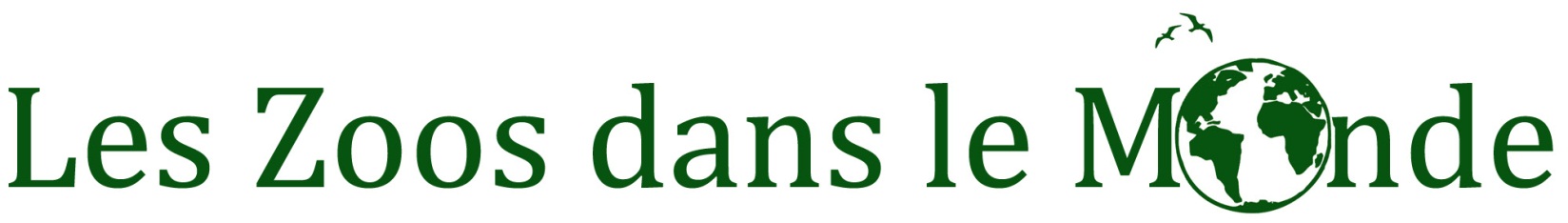 www.leszoosdanslemonde.comCréé en 2001 par Jonas Livet, le site Les Zoos dans le Monde est géré depuis janvier 2013 par une association à but non lucratif. L’Association LESZOOSDANSLEMONDE, inscrite au Registre des associations du Tribunal d’Instance de Haguenau, a les objectifs suivants : favoriser l’échange d’informations à propos des parcs zoologiques et aquariums entre passionnés et professionnels ;promouvoir les parcs zoologiques et aquariums et leurs rôles modernes, que sont la conservation de la biodiversité, la pédagogie et l’éducation à la nature, ainsi que la recherche scientifique.Le maintien, le développement et la pérennisation du site Internet www.leszoosdanslemonde.com est un facteur primordial à la réussite de l’Association. Le site s’est déjà imposé depuis de nombreuses années comme une plateforme d’échanges incontournable au niveau francophone et est visité par 1100 personnes par jour en moyenne pour un total de plus de 6200 pages vues/jour ! Une refonte complète du site est actuellement en cours pour mettre le site au goût du jour, rendre la navigation plus conviviale et améliorer encore ses performances. Prenez part à ce développement et devenez Membre de l’Association LESZOOSDANSLEMONDE.Devenez Membre LESZOOSDANSLEMONDE !PREMIER CAS => Vous représentez un zoo, un parc zoologique, un aquariumou tout autre espace zoologique : devenez Membre partenaire ou Membre bienfaiteur !DEUXIEME CAS => Vous êtes une personne privée intéressée par le monde des zoos et le développement du site www.leszoosdanslemonde.com : devenez Membre usager, Membre actif ou Membre bienfaiteur !Formulaire d’inscription à l’Association LESZOOSDANSLEMONDEMembre partenaireNom de l’institution : ___________________________________________________________________________________________Nom du représentant légal : ___________________________________________________________________________________Adresse postale : ____________________________________________________________________________________________________________________________________________________________________________________________________________________Courriel de contact : ____________________________________________________________________________________________Téléphone : ______________________________________________________________________________________________________Site Internet officiel de l’institution : __________________________________________________________________________Don (facultatif) : ________________________________________________________________________________________________La cotisation Membre partenaire est intégralement gratuite. De plus, l’adhésion Membre partenaire est reconduite tacitement chaque année.Le paiement du don facultatif peut être effectué par chèque à l’ordre de l’Association LESZOOSDANSLEMONDE ou par virement bancaire sur le Compte HSBC Strasbourg 30056 00135 01350041687 35 (IBAN : FR76 3005 6001 3501 3500 4168 735 & BIC : CCFRFRPP).En devenant Membre partenaire, votre établissement zoologique sera mis en avant sur le site Internet www.leszoosdanslemonde.com. Merci de nous faire parvenir par courriel votre logo en haute définition !En contrepartie, chaque Membre partenaire s’engage à offrir un tarif d’entrée réduit aux Membres fondateurs, aux Membres actifs et aux Membres usagers de l’Association LESZOOSDANSLEMONDE à jour de leur cotisation.L’identification des Membres fondateurs, Membres actifs et Membres usagers de l’Association, se fera par une carte de membre personnalisée et annuelle :Formulaire d’inscription à l’Association LESZOOSDANSLEMONDEMembre usager 2018Civilité : 	O M.	   O MmeNom : ____________________________________________________________________________________________________________Prénom : _________________________________________________________________________________________________________Adresse postale : ____________________________________________________________________________________________________________________________________________________________________________________________________________________Courriel : ________________________________________________________________________________________________________Téléphone : _____________________________________________________________________________________________________Date de naissance (facultatif) : ________________________________________________________________________________Nom d'utilisateur sur le forum Leszoosdanslemonde (facultatif) : ________________________________________Merci de faire parvenir ce formulaire d’inscription rempli, accompagné du paiement de la cotisation annuelle de 15 € (quinze euros) à l’adresse suivante : Association LESZOOSDANSLEMONDE 8 rue de l’Aqueduc 67500 Haguenau.Veuillez joindre à votre formulaire et paiement, une enveloppe pré-timbrée à vos noms et adresse pour l’envoi de votre carte de membre.Le paiement peut être effectué par chèque à l’ordre de l’Association LESZOOSDANSLEMONDE ou par virement bancaire sur le Compte HSBC Strasbourg 30056 00135 01350041687 35 (IBAN : FR76 3005 6001 3501 3500 4168 735 & BIC : CCFRFRPP).En devenant Membre usager de l’Association LESZOOSDANSLEMONDE, vous bénéficiez d’un tarif d’entrée réduit auprès des espaces zoologiques Membres partenaires. La liste complète des Membres partenaires est disponible sur le site Internet www.leszoosdanslemonde.com.Vous recevrez sous quinzaine par courrier postal votre carte de membre LESZOOSDANSLEMONDE qui fait office d’identification pour prétendre au tarif d’entrée réduit dans les espaces zoologiques Membres partenaires.L’Association LESZOOSDANSLEMONDE, inscrite au Registre des associations du Tribunal d’Instance de Haguenau, est une association à but non lucratif régie par les articles 21 à 79 du Code civil local. Elle a pour objectif de favoriser l’échange d’informations à propos des parcs zoologiques et aquariums et de promouvoir les parcs zoologiques et aquariums et leurs rôles modernes.Association LESZOOSDANSLEMONDE 8 rue de l’Aqueduc 67500 Haguenau Tél. 06 85 52 52 19Compte HSBC Strasbourg 30056 00135 01350041687 35IBAN : FR76 3005 6001 3501 3500 4168 735 & BIC : CCFRFRPPFormulaire d’inscription à l’Association LESZOOSDANSLEMONDEMembre actif 2018Civilité : 	O M.	   O MmeNom : ____________________________________________________________________________________________________________Prénom : _________________________________________________________________________________________________________Adresse postale : ____________________________________________________________________________________________________________________________________________________________________________________________________________________Courriel : ________________________________________________________________________________________________________Téléphone : _____________________________________________________________________________________________________Date de naissance (facultatif) : ________________________________________________________________________________Nom d'utilisateur sur le forum Leszoosdanslemonde (facultatif) : ________________________________________Merci de faire parvenir ce formulaire d’inscription rempli accompagné du paiement de la cotisation annuelle de 45 € (quarante-cinq euros) à l’adresse suivante : Association LESZOOSDANSLEMONDE 8 rue de l’Aqueduc 67500 Haguenau.Veuillez joindre à votre formulaire et paiement, une enveloppe pré-timbrée à vos noms et adresse pour l’envoi de votre carte de membre.Le paiement peut être effectué par chèque à l’ordre de l’Association LESZOOSDANSLEMONDE ou par virement bancaire sur le Compte HSBC Strasbourg 30056 00135 01350041687 35 (IBAN : FR76 3005 6001 3501 3500 4168 735 & BIC : CCFRFRPP).En devenant Membre actif de l’Association LESZOOSDANSLEMONDE, vous bénéficiez d’un tarif d’entrée réduit auprès des espaces zoologiques Membres partenaires. La liste complète des Membres partenaires est disponible sur le site Internet www.leszoosdanslemonde.com.Vous recevrez sous quinzaine par courrier postal votre carte de membre LESZOOSDANSLEMONDE qui fait office d’identification pour prétendre au tarif d’entrée réduit dans les espaces zoologiques Membres partenaires.L’Association LESZOOSDANSLEMONDE, inscrite au Registre des associations du Tribunal d’Instance de Haguenau, est une association à but non lucratif régie par les articles 21 à 79 du Code civil local. Elle a pour objectif de favoriser l’échange d’informations à propos des parcs zoologiques et aquariums et de promouvoir les parcs zoologiques et aquariums et leurs rôles modernes.Association LESZOOSDANSLEMONDE 8 rue de l’Aqueduc 67500 Haguenau Tél. 06 85 52 52 19Compte HSBC Strasbourg 30056 00135 01350041687 35IBAN : FR76 3005 6001 3501 3500 4168 735 & BIC : CCFRFRPPFormulaire d’inscription à l’Association LESZOOSDANSLEMONDEMembre bienfaiteur 2018(personne physique)Civilité : 	O M.	   O MmeNom : _________________________________________________________________________________________________________________Prénom : ______________________________________________________________________________________________________________Adresse postale : _____________________________________________________________________________________________________________________________________________________________________________________________________________________________Courriel : _____________________________________________________________________________________________________________Téléphone : ___________________________________________________________________________________________________________Date de naissance (facultatif) : _____________________________________________________________________________________Nom d'utilisateur sur le forum Leszoosdanslemonde (facultatif) : _____________________________________________La cotisation de base Membre bienfaiteur est fixée à 200 € (deux cents euros). Lors de leur adhésion, les Membres bienfaiteurs peuvent effectuer un don de soutien, d’un montant à leur gré, pour le développement de l’Association LESZOOSDANSLEMONDE.Don souhaité : ___________________________________________________________________________________________________________Merci de faire parvenir ce formulaire d’inscription rempli accompagné du paiement total de votre don et de la cotisation annuelle de 200 € (deux cents euros) à l’adresse suivante : Association LESZOOSDANSLEMONDE 8 rue de l’Aqueduc 67500 Haguenau.Le paiement peut être effectué par chèque à l’ordre de l’Association LESZOOSDANSLEMONDE ou par virement bancaire sur le Compte HSBC Strasbourg 30056 00135 01350041687 35 (IBAN : FR76 3005 6001 3501 3500 4168 735 & BIC : CCFRFRPP).En devenant Membre bienfaiteur, vous avez l’opportunité d’être mentionné sur le site Internet www.leszoosdanslemonde.com en tant que tel. Merci de nous faire savoir si vous ne souhaitez pas que votre nom soit mentionné parmi la liste des Membres bienfaiteurs !L’Association LESZOOSDANSLEMONDE, inscrite au Registre des associations du Tribunal d’Instance de Haguenau, est une association à but non lucratif régie par les articles 21 à 79 du Code civil local. Elle a pour objectif de favoriser l’échange d’informations à propos des parcs zoologiques et aquariums et de promouvoir les parcs zoologiques et aquariums et leurs rôles modernes.Association LESZOOSDANSLEMONDE 8 rue de l’Aqueduc 67500 Haguenau Tél. 06 85 52 52 19Compte HSBC Strasbourg 30056 00135 01350041687 35IBAN : FR76 3005 6001 3501 3500 4168 735 & BIC : CCFRFRPPFormulaire d’inscription à l’Association LESZOOSDANSLEMONDEMembre bienfaiteur 2018(personne morale)Nom de l’institution : ___________________________________________________________________________________________Nom du représentant légal : ___________________________________________________________________________________Adresse postale : ____________________________________________________________________________________________________________________________________________________________________________________________________________________Courriel de contact : ____________________________________________________________________________________________Téléphone : ______________________________________________________________________________________________________Site Internet officiel de l’institution : __________________________________________________________________________La cotisation de base Membre bienfaiteur est fixée à 200 € (deux cents euros). Lors de leur adhésion, les Membres bienfaiteurs peuvent effectuer un don de soutien, d’un montant à leur gré, pour le développement de l’Association LESZOOSDANSLEMONDE.Don souhaité : ___________________________________________________________________________________________________Merci de faire parvenir ce formulaire d’inscription rempli accompagné du paiement total de votre don et de la cotisation annuelle de 200 € (deux cents euros) à l’adresse suivante : Association LESZOOSDANSLEMONDE 8 rue de l’Aqueduc 67500 Haguenau.Le paiement peut être effectué par chèque à l’ordre de l’Association LESZOOSDANSLEMONDE ou par virement bancaire sur le Compte HSBC Strasbourg 30056 00135 01350041687 35 (IBAN : FR76 3005 6001 3501 3500 4168 735 & BIC : CCFRFRPP).En devenant Membre bienfaiteur, votre établissement sera mis en avant sur le site Internet www.leszoosdanslemonde.com en tant que tel. Merci de nous faire parvenir par courriel votre logo en haute définition !L’Association LESZOOSDANSLEMONDE, inscrite au Registre des associations du Tribunal d’Instance de Haguenau, est une association à but non lucratif régie par les articles 21 à 79 du Code civil local. Elle a pour objectif de favoriser l’échange d’informations à propos des parcs zoologiques et aquariums et de promouvoir les parcs zoologiques et aquariums et leurs rôles modernes.Association LESZOOSDANSLEMONDE 8 rue de l’Aqueduc 67500 Haguenau Tél. 06 85 52 52 19Compte HSBC Strasbourg 30056 00135 01350041687 35IBAN : FR76 3005 6001 3501 3500 4168 735 & BIC : CCFRFRPPMembre partenaireDevenez partenaire de l’AssociationCotisation intégralement gratuiteMise en avant sur le site www.leszoosdanslemonde.comen tant que Membre partenaireContrepartie =les Membres partenaires accueillent à tarif réduitles Membres usagers et actifs au sein de leurs institutionsMembre bienfaiteurSoutenez l’Association et son développementCotisation annuelle de 200 €+ don au gré du MembreMise en avant sur le site www.leszoosdanslemonde.comen tant que Membre bienfaiteurAucune contrepartie ou engagementMembre usagerBénéficiez des activités, produitset services de l’AssociationCotisation annuelle 15 €Les Membres usagers ont l’avantage de pouvoir visiter à tarif réduit les zoos et aquariums Membres partenaires Membre actifPrenez part à la vie et au  fonctionnement de l’AssociationCotisation annuelle 45 €Les Membres usagers ont l’avantage de pouvoir visiter à tarif réduit les zoos et aquariums Membres partenairesDroit de vote à l’Assemblée GénéraleMembre bienfaiteurSoutenez l’Association et son développementCotisation annuelle de 200 €+ don au gré du MembreMise en avant sur le site www.leszoosdanslemonde.comen tant que Membre bienfaiteurAucune contrepartie ou engagement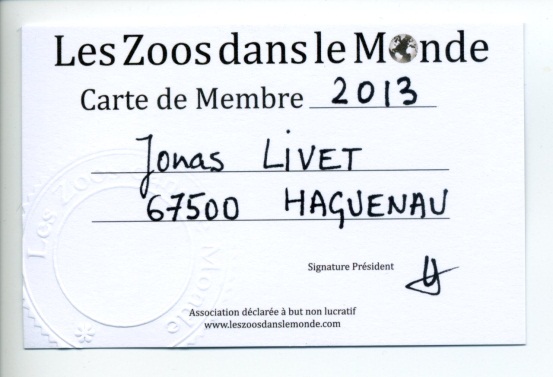 (exemple de carte de membre tamponnée en relief)L’Association LESZOOSDANSLEMONDE, inscrite au Registre des associations du Tribunal d’Instance de Haguenau, est une association à but non lucratif régie par les articles 21 à 79 du Code civil local. Elle a pour objectif de favoriser l’échange d’informations à propos des parcs zoologiques et aquariums et de promouvoir les parcs zoologiques et aquariums et leurs rôles modernes.Association LESZOOSDANSLEMONDE 8 rue de l’Aqueduc 67500 Haguenau Tél. 06 85 52 52 19Compte HSBC Strasbourg 30056 00135 01350041687 35IBAN : FR76 3005 6001 3501 3500 4168 735 & BIC : CCFRFRPP